Муниципальное бюджетное общеобразовательное учреждение«Бубинская средняя общеобразовательная школа»ПРОЕКТ«Волшебное Перо»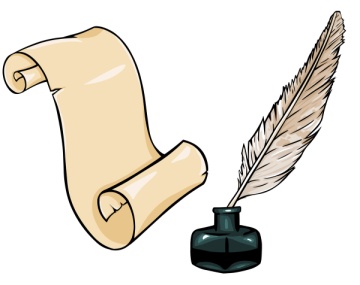 с. Буб, 2023 г.Проект сборника творчества учащихся «Волшебное Перо»Данные об автореАвтор(ы): Черноусова Елена Владиировна (автор, руководитель проекта), члены объединения «Рифмоплёт» (авторы и участники проекта)Место работы, должность: МБОУ «Бубинская СОШ»Регион: Пермский крайХарактеристики ресурсаУровни образования: основное общее образованиесреднее (полное) общее образованиедополнительное образование детейКласс(ы): 7 класс8 класс9 класс10 класс11 классПредмет(ы): Внеклассная работаЛитератураЦелевая аудитория: ПедагогУчащийсяТип ресурса: проектКраткое описание ресурса: Проект сборника стихотворений учащихся «Волшебное Перо»; пример практико-ориентированной, творческой, социально-значимого проектной деятельности учащихся.Описание проекта создания сборника ученических стихотворений «Волшебное Перо»Содержание1.Экскурс в историю создания проекта или «Как и куда мы решили лететь».2. Основные моменты или «Квинтэссенция смысла».3. Этапы работы над проектом или «Шаги перед полётом».4. Участники проекта или «Наша стая».5. Ожидаемые результаты или «Волшебное перо».6. Перспективы развития проекта или «Ощущение непрерванного полёта».             Проект сборника ученических стихотворений«Волшебное Перо»1. Экскурс в историю создания проекта или «Как и куда мы решили лететь».    	Известно, что развитие общества  во многом зависит от научно-технического прогресса. В наше время он даже не идёт  «семимильными шагами», а летит со скоростью света. Странно представить, что у наших родителей не было компьютера, мобильного телефона и прочих прелестей современной жизни.  Конечно, развитие техники открывает большие возможности, но, как  ни странно, оно лишает людей очень важного – живого общения. Наше поколение часто обвиняют в том, что мы больше общаемся в социальных сетях, чем по-настоящему, вживую.  На наш взгляд, это не совсем так. К примеру, наших сверстников, помимо общения «В Контакте» или в «Одноклассниках», объединяют самые разнообразные интересы – занятия танцами, подготовка к школьным мероприятиям, посещение кружков, секций.  В нашей школе есть группа людей, которая очень любит поэзию. Они  объединились в поэтическое объединение «Рифмоплёт», внутри которого не только знакомятся с творчеством разных поэтов и читают свои стихотворения, но и готовят выступления на школьных концертах, участвуют в конкурсах различного уровня: школьного, муниципального, краевого. Поэзия - это одно из проявлений красоты. Многие ученики    стремятся писать стихи, а многие просто очень любят читать их. Это очень приятно и интересно – узнать больше о внутреннем мире вроде бы такого знакомого тебе человека. Стихотворение как будто приоткрывает таинственную завесу, делает людей ближе. Но ведь об этом знают совсем не все. Вот мы и решили познакомить наших учащихся с теми стихотворениями, банк которых собрали больше, чем за два года в кружке «Рифмоплёт». Нам кажется, что это не только покажет богатство души наших поэтов, но и сблизит всех нас, ведь у нас появится новая общая интересная тема для общения. Мы понимаем, что многие стихотворения несовершенны, требуют обработки и редакции, но это не просто сложность, а новая перспектива. Мы ещё больше узнаем о поэзии, усовершенствуем свои умения в области стихосложения. Нам кажется, нашу идею выражает отрывок из стихотворения Олеси Федосеевой, участницы объединения «Рифмоплёт»:Выбирай – или то, или это,Вот пример слов не обо мне.Я в пятнадцатое своё летоПоняла язык звёзд в окне.Я узнала – прекрасен мир,Вот и мы быть должны красивы,Нам не глянцевый нужен кумир,Нам бы знать, зачем плачут ивы.Нам бы нежность подснежника знать,А не просто шаблонные чувства,Нам богаче бы внутренне стать,Научиться ценить искусство.Только так устремимся вперёд,Перестанем топтаться на месте.Я сама ощутила полёт,Но я знаю – лететь надо вместе. 	Итак, наш сборник стихотворений, это наш полёт души, это работа нашего волшебного пера. Мы хотим, чтобы вы ощутили его вместе с нами!2.     Основные моменты или «Квинтэссенция смысла».  Подведя итог вышесказанному, хочется выделить некоторые основные моменты.  Внутри сообщества учащихся нашей школы мы увидели важные на наш взгляд проблемы:1)                    недостаток живого общения вследствие незнания о прекрасном внутреннем мире многих поэтически одарённых школьников;2)                    накопление банка не вполне реализованных стихотворений, требующих доработки и редактирования.Средством решения этих проблем мы видим работу над проектом создания сборника ученических стихотворений «Волшебное Перо».Целями проекта мы считаем:1)                    создание сборника ученических стихотворений «Волшебное Перо», в ходе работы над которым мы больше узнаем о системе стихосложения и о внутреннем мире наших поэтов, привлечём к этой проблеме внимание общественности;2)                    увеличение доли «живого» общения между школьниками за счёт появления новой интересной темы для обсуждения.Для реализации целей проекта необходимо решить следующие задачи:1)                    привлечь внимание школьников к созданию сборника;2)                    изучить общественное мнение по поводу издания сборника;3)                    включить поэтов школы в практическую деятельность по созданию сборника;4)                    создать ответственную группу, отвечающую за отбор и редакцию   лучших стихотворений для публикации;5)                    создать иллюстрации к стихотворениям;6)                    создать инициативную группу для выбора дизайна сборника;7)                    подсчитать материальные затраты на издание сборника;8)                    обратиться в заинтересованные организации с просьбой  поддержать проект сборника.3.     Этапы работы над проектом или «Шаги перед полётом».  Исходя из поставленных целей и задач, мы предположили следующие этапы работы над сборником стихотворений «Волшебное Перо»:1.                     Начальный этап (конец октября 2023 года – начало декабря 2023 года)1)                     Определение  цели  проекта.2)                     Изучение мнений учащихся по поводу издания сборника ученических стихотворений.3)                    Консультация  с учителями литературы, библиотекарями, представителями прессы.4)                    Формирование инициативной группы для работы над сборником стихотворений, выбор ответственных за:1)  отбор стихотворений для издания;2)  создание и подбор иллюстраций к стихотворениям;3) набор и вёрстку сборника стихотворений;4) подсчёт материальных затрат на издание сборника стихотворений.2. Основной этап работы (середина декабря 2023 года – начало  февраля 2024 года)1)  Отбор и редактирование стихотворений для сборника.2) Создание иллюстраций к стихотворениям, выбор дизайна обложки.3) Набор и вёрстка стихотворений для сборника.4) Подсчёт материальных затрат на издание сборника.5) Обращение  в заинтересованные организации или к заинтересованным лицам с просьбой  поддержать проект сборника.3. Заключительный этап работы (февраль 2024 года – март 2024 года)1)  Окончательная обработка подготовленных для сборника материалов.2) Издание сборника ученических стихотворений «Волшебное Перо».3) Знакомство общественности со сборником стихотворений «Волшебное Перо»4. Рефлексия (середина - конец марта 2024 года)1) Подготовка презентации проекта ученических стихотворений «Волшебное Перо».2)  Защита презентации проекта ученических стихотворений «Волшебное Перо».4. Участники проекта или «Наша стая».Основные участники нашего проекта – инициативные творческие учащиеся МБОУ «Бубинская СОШ» 7- 9 классов.Руководители и организаторы проекта – учитель русского языка и литературы Черноусова Елена Владимировна, учащаяся 9а класса – Федосеева Олеся (член ученического самоуправления, корреспондент школьной газеты «КАЛЕЙДОСКОП», член объединения «Рифмоплёт»).Помощники  руководителя проекта – учащиеся 7 класса – Партина Александра, Ушнурцева Ирина, Хромцова Виктория (активисты, участники мероприятий различного уровня, члены объединения «Рифмоплёт»).Инициативная группа по отбору и редактированию стихотворений для сборника:Черноусова Елена Владимировна – учитель русского языка и литературы, руководитель поэтического объединения «Рифмоплёт», организатор;Мальцева Елена Сергеевна – библиотекарь школы;Ушнурцева Виктория (учащаяся 11 класса) – член ученического самоуправления, член объединения «Рифмоплёт»;Члены объединения «Рифмоплёт»: Мальцева Алина, Ушнурцева Анастасия, Сысолетин Максим, Сукрушева Мария, Уточкин Александр, Ознобишиг Родион, Вихарева Ламия, Васильевых Анжелика, Кузнецов Захар, Дёмина Татьяна, Старкова Виктория, Боталов Александр, Пономарева Ангелина, Сосунов Матвей, Отинов Антон, Сосунова Любовь, Сосунова Оксана, Половко Елена, Уточкина Юлия.Инициативная группа по отбору и созданию  иллюстраций  к  сборнику, созданию его дизайна:Саначева Светлана (учащаяся 10 класса), Старкова Виктория (учащаяся 9 «А» класса), Туркина Марьяна (учащаяся 11 «Б» класса).Инициативная группа по набору и вёрстке стихотворений для сборника:Черноусова Елена Владимировна, Мальцева Елена Сергеевна, Безгодова Валентина Викторовна, Сосунова Светлана Владимировна – педагоги МБОУ «Бубинская СОШ».Инициативная группа по подсчёту материальных затрат для публикации сборника:Боталова Любовь Петровна, Мальцева Галина Викторовна, Мальцева Елена Сергеевна – педагоги МБОУ «Бубинская СОШ».Инициативная группа по созданию презентации сборника ученических стихотворений «Волшебное Перо»:Туркина Марьяна, Арасланова Карина, Лопатин Владимир, Мехоношин Никита – ученики 10, 11 классов.5. Ожидаемые результаты:В результате реализации проекта мы надеемся не просто создать сборник ученических стихотворений, но и больше узнать о поэзии, о внутреннем мире людей, пишущих стихи. Нам  кажется, что выпуск сборника поможет и другим людям увидеть красоту через поэзию. Кроме того, выпуск сборника стихотворений – это интересное событие, которое привлечёт внимание многих учащихся. Стихотворения могут стать не только темой для разговора, темой для классных часов и внеклассных мероприятий, но и помогут сблизить его читателей.  А авторам стихотворений наверняка будет приятно, что их труд теперь станет не только способом  самовыражения, но и одним из путей самореализации в обществе. Работа над сборником позволит членам инициативных групп узнать друг друга ближе, а значит – стать настоящими друзьями:Всяк по себе, конечно, что-то сможет,Но всё ж в единстве сила, что ни говори –Когда твой друг тебя поддержит и поможет,То в добрый путь – иди, дерзай, твори!6.Перспективы развития проекта или «Ощущение непрерванного полёта»:   	Если реализация нашего проекта достигнет поставленных  целей, то выпуск такого сборника можно сделать доброй традицией  школы. Ведь поэты часто пишут стихи, а коль публикация их творений не только приятна  самим авторам, но и полезна обществу, значит это нужное и важное дело в любой момент времени.   	Чтобы способствовать дальнейшему развитию нашего проекта, мы планируем создать его страничку в вк на сайте школы. Это позволит не только расширить границы проекта, но и даст нам возможность посмотреть на него через призму рецензий и рекомендаций самых разных читателей. Автор проекта: Черноусова Елена Владимировна, учитель русского языка и литературы